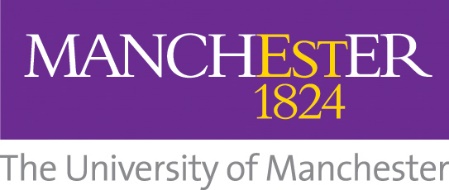 
Institutional Review AgendaMeeting with appropriate staff to discuss:•             Background to the partnership•             Rationale for the partnership and institutional context•             Management structures and financial management•             Liaison between Manchester and the Partner OrganisationsMeeting with students on the programme Meeting with appropriate staff to discuss •             Student information, admissions and institutional support.•             Quality management of the programme.•             Staff resources and staff development (where appropriate)•             Social facilities for students, staff accommodation and facilities where appropriate).Panel to consider commendations and recommendations.January 2021